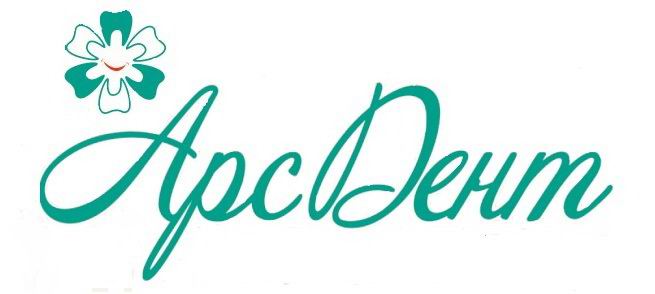 Порядок приема и обращения гражданПринимаются и обслуживаются вне очереди:- инвалиды и участники ВОВ и лица, приравненные к ним по  льготам;- персональные пенсионеры;- почетные доноры;- больные с высокой температурой;- граждане, подвергшиеся воздействию радиации вследствие катастроф;- медицинские работники                          Прием больных на ВК  ул. Акимова д.25А :     главный врач          Кондюрова  Евгения   Викторовна          директор           Бутузова  Арменуи  Гегамовначетверг 10.00-11.00
Ул.Березовская д.111     главный врач          Кондюрова  Евгения   Викторовна          директор           Бутузова  Арменуи  Гегамовна                             среда- 10.00-11.00 График приема посетителей  главным врачом   - вторник с 10.00 до 11.00График приема посетителей                  директором                - понедельник с 10.00 до11.00